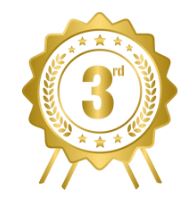 Karma FordAcademy for Academics & Art Middle School“The Brightest Day of My Life”Artist StatementThis artwork/literature relates to the theme because it gives a hopeful statement that is actually from my very own life. Specifically, how my mother is about to get surgery. Yes, it scares me, but I just know that our future will be better.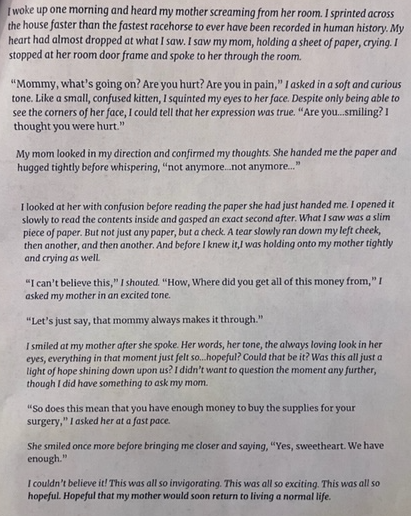 